BESTELLFORMULAR LEBENSMITTEL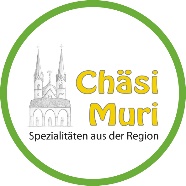 Die Bestellung kann entweder (kontaktlos) auf der Rampe hinter der Chäsi zu einem vereinbarten Zeitpunkt abgeholt oder von uns zu Ihnen an die Haustür geliefert werden (maximal 10km rund um Muri). Die Lieferung ist ab einer Bestellmenge von Fr. 40.- kostenfrei. Bei einer Bestellung unter Fr. 40.- fallen zusätzlich Fr. 5.- Lieferkosten an. In beiden Fällen erfolgt die Bezahlung via Rechnung alle 14 Tage.Bei Bestellung bis 12:00 Uhr kann die Lieferung/Abholung frühestens am Nachmittag/Abend desselben Tages erfolgen, falls alle Produkte verfügbar sind. Wenn nicht alle Produkte verfügbar sind, würden wir uns telefonisch bei Ihnen melden.BestelldatumAbholdatum/ZeitLieferdatum/ZeitDebitor Nr.AuftraggeberInLieferadresseName, VornameFirmaStrasse Nr.PLZ, OrtTelefonE-MailArtikelMenge / Gewicht